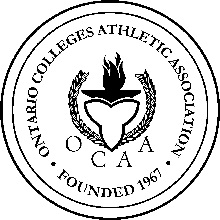 OCAA VARSITY STUDENT-ATHLETE 
LETTER OF INTENT
2017-18Signing this Letter of Intent (LOI) is not mandatory for student-athletes being offered or accepting an Athletic Financial Award (AFA); Institutions may choose to use or not to use it as part of their recruiting process. If utilized, and once it is signed, it becomes a binding agreement between the student-athlete and his/her chosen member institution, and is subject to the rules and regulations within. I _________________________________________, hereby confirm that I have applied to, received an offer of admission, and have accepted the offer to attend __________________________________________, for the 2017/18 academic yearVoluntaryI have voluntarily entered into this LOI, which is not a prerequisite to participate in Ontario Colleges Athletic Association (OCAA) competition.ExclusiveI have not previously signed a LOI with another OCAA member institution for this academic yearI agree to not formally entertain any other post-secondary institution as soon as my LOI is signed
PrivacyUpon the signing of this agreement, my LOI institution and the OCAA may use my name and likeness for any promotional or administrative purposes related to my attendance at my LOI institution and my participating OCAA sportIn particular I agree to have my name, hometown, previous school(s) of attendance, and sport participation listed on the OCAA LOI RegistryTiming, Duration and TimelinesThis LOI can only be signed and registered with the OCAA after an offer and acceptance of an offer of admission has been received. The official signing period is from February 1, 2017 through to August 15, 2017.The LOI is officially registered via a signed copy of the LOI and a copy of proof of Offer of admission, emailed to both the student-athlete and the OCAA Central Office by my LOI institutionShould I be notified by my institution that I was unable to meet the final admission requirements (ie. early acceptance situation), I am immediately removed from the OCAA registry and may sign another LOI subject to satisfying all LOI terms and conditionsAcademic Athletic Awards/IncentivesUpon signing a LOI, I understand that I am restricted to the Academic Athletic Awards a student athlete may receive as regulated by the Ontario Colleges Athletic Association. Any additional financial compensation or incentives received would be considered a violation of the terms and conditions and subject to OCAA disciplinary action. (Appendix A - Academic Athletic Awards) (Appendix B - Student Athlete Incentives) (Appendix C - Recruitment Regulations)Contact With Other OCAA Member InstitutionsWhen I sign this LOI, I understand that I am not permitted to initiate or respond to any contact with another OCAA member institution (coaches or Athletic Department staff) for the purpose of intercollegiate competition. Failing to honour this is considered an OCAA violation and may result in the LOI remaining in place, but the AFA being withdrawn for that yearWhen I sign this LOI, I understand that I am required to inform any representative from another OCAA institution that contacts me (verbally/written) that I have formally committed to attend an OCAA institution. Any subsequent contact by the same institution must immediately be reported to your LOI Athletic Director or designate. Failing to report is considered an OCAA recruitment violationLOI Student-Athlete ReleaseEither party may opt out within a 48 hour period (2 business days) immediately following the official date/time the LOI was signed with the institution. I understand that there is a LOI release process in place. Should I opt to pursue an LOI release from the institution that I have signed with I agree not to engage with another OCAA institution during the release consideration process. My LOI Institution has 7 business days to render a decision to my release request.  If no response is received within the designated time or the release is denied, I can appeal to the OCAA via the Eligibility Committee. My appeal to the OCAA Eligibility Committee requires a $150 fee that will be refunded if the LOI release is granted. The decision of the Eligibility Committee is final and binding.I may opt out should I choose to play a different sport at a different institutionSHOULD I OPT OUT OF MY LOI FOR ANY REASON TO ENROLL AT ANOTHER INSTITUTION, I WILL NOT BE ABLE TO NEGOTIATE A HIGHER AFA THAN WHAT IS AGREED TO BELOWLOI Becomes Null and VoidMy LOI Institution notifies me in writing that I have been denied admissionMy “first academic program of choice” as noted below, at another institution other than the one I have signed a LOI to becomes available to me prior to the first day of classesMy LOI Institution defers admission to a subsequent term of the Academic YearI am unable to meet the OCAA requirements for student athlete eligibilityMy LOI Institution discontinues my sportIt is determined that there was an OCAA recruiting violation at any point leading up to my signing of this LOII decide not to attend any post-secondary institution during the current Academic YearPenalty For BreachI am prohibited from accepting an AFA for, or during, the current Academic Year from any member other than my LOI Institution, unless I have been released from this LOI, or it has otherwise been declared null and voidDeclaration of First Academic Choice and InstitutionIf you have applied to, and not been accepted to your first choice of academic program and institution at the time of signing this LOI and are still awaiting an offer, please indicate below. Should this not be applicable, then you can disregard
Institution: _________________________________________________ 
Academic Program: __________________________________________Offer of Financial AwardShould this LOI include an offer of an AFA, please indicate the amount to be provided. Please note that the offer indicated below is for a single academic year, and based on a one or two semester sport, and not to exceed posted OCAA AFA policy
Sport: ______________________________________ 1 or 2 Semesters:  ___________________
Financial Offer: $ _____________________________Letter of Intent Official RegistrationMember Institution SignaturesSchool: ______________________________________________________________________________

Athletic Director: ______________________________________________________________________

Head Coach: __________________________________________________________________________

Date: ________________________________________________________________________________Student-Athlete SignatureName: _______________________________________________________________________________(Please Print)
Email Address: ________________________________________________________________________Phone/Cell Number: ____________________________________________________________________Address: __________________________________________________________________________________________________________________________________________________________________Signature: ____________________________________________________________________________Name of Parent/Guardian (if under 19): ____________________________________________________Signature of Parent/Guardian (if under 19): _________________________________________________Date: ________________________________________________________________________________


RECEIVED BY THE OCAA CENTRAL OFFICE: Date: ____________________________________________